Spring Break 2024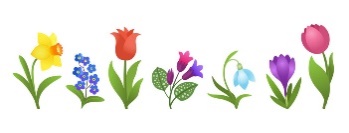 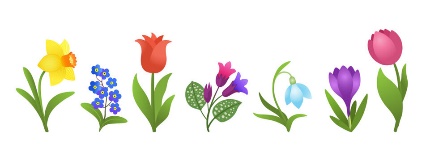 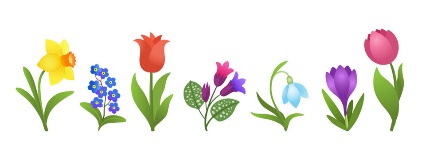 After Schoolers                                                              Spring into STEM ThemeSchool age Daily Schedule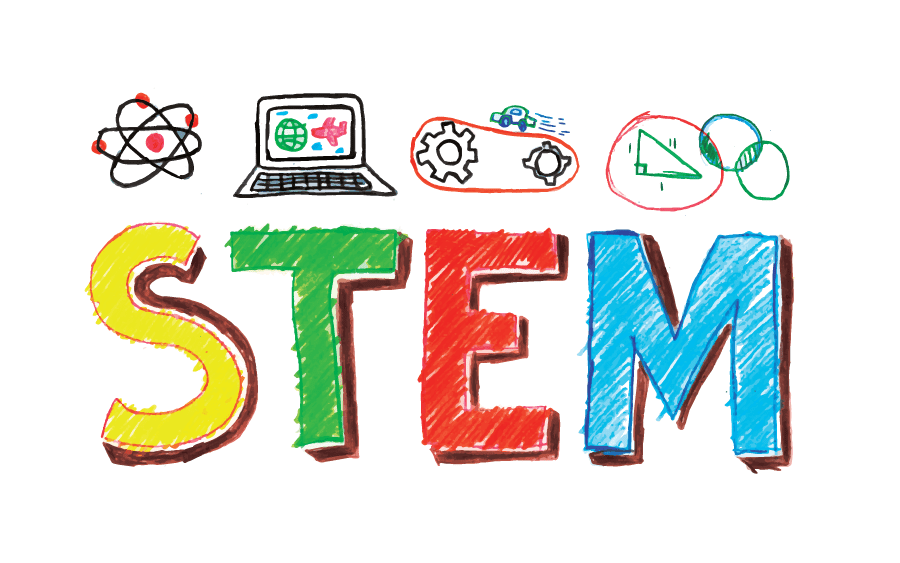 8:50am – 9:15am Morning Snack				2:30pm - 4:00pm Free play/ inside activities9:15am – 10:00am Outside Play 				4:00pm – 5:00pm Outside Play10:00am – 11:30 Inside Activities				5:00pm – 6:00pm Front room/ Closing11:30am- 12:00pm Lunch12:00pm – 2:00pm Outside play/ Activities			*All school age student must arrive by 2:00pm – 2:30pm Afternoon Snack 				9:15am during breaks. Thank you.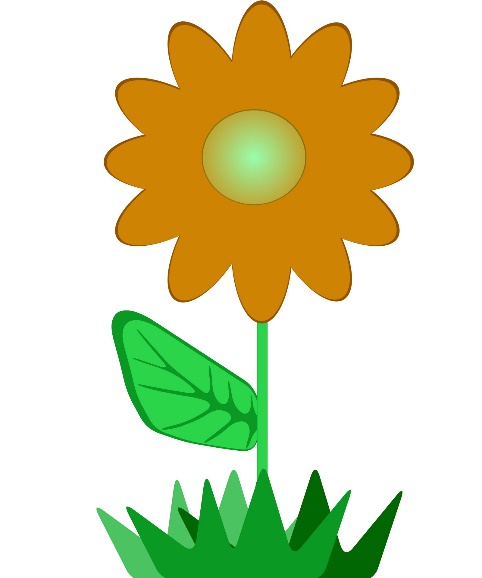 MondayTuesdayWednesdayThursdayFridayMarch 25Handprint DandelionsJellybeanBuilding 26Bunny FlowerpotsJellybean Science Experiment27Planting Alyssum FlowersColoring Changing Flowers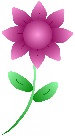 28Pipe CleanerButterfliesEaster EggMake Rockets29Spring I-SpyEgg DropExperimentEaster Egg HuntBring 6 filled eggs with the child’s name and a basket.  April 1Pulled String ArtStraw Maze Activity2JellybeanBottle FlipPipe CleanerBubble Wand3DIY Paper SpinnerStatic Electricity Experiment4Thread SpinnerScientific Predictions Activities5The FloorIs Lava GameSTEM ActivityBounce House Fun!